Odontologiska Föreningens Stormöte 3/10-18Lisa Lu, Klubbmästare, tillfällig sekreterare för idag.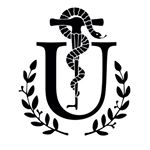 Sal B, NUS12.05Närvarande från styrelsen: Pegah, Lisa, Elin, Sofia, Svea, Nimarta, Roxana, Harsmeet, Ishtar, Nahir. Sammanträdets öppnandeOrdförande hälsar alla välkomna och förklarar mötets öppnande och presenterar dagordningen.Val av mötesordförande Godkänd.Val av mötessekreterare Godkänd.Fastställande av mötets behöriga utlysande Fastställs och godkänns. Dagordningens fastställande och godkännandeFastställs och godkänns. Föregående protokoll Godkänns och läggs till handlingar.Val av Justeringspersoner:Amin och Samir.Val av valberedning:  Bahar och Eda.Info från ledningenDirk Prüss säger några ord…Daniel Kostic numera studievägledare för tandhygienister.Info om kunskapskrav, krav som är ställd när man går vidare till nästa termin.Refererar till uppdaterad hemsida om kursplaner.Ny tillkommen regel: att man måste va klar med samtliga kurser på termin 1 för att gå vidare till termin 4. Mer krav ju högre upp i terminerna man kommer. Uppmanar oss studenter att läsa kursplanerna noggrant inför varje kurs för förberedelse. Fyllnadsval görs av Sekreterare: Elin Ahlqvist, tidigare Stugfogde, intresserad.Nour Qutati, T4 Tandläkarstudent, intresserad. Valet görs genom handuppräckning: Elin Ahlqvist blir ny sekreterare.RapporterOrdförande: SOF Malmö 20-21 okt.Info om reseersättning till Riksstämman. (Foto, kvitto, reseberättelse skickas till Kassör) Vice ordförande: OI-dagen den 13/2-19. Info om avhopp av 1 person. Den intresserade får kontakta Vice ordförande. Colgate lunchföreläsning 23/11.Kassör:       - Presentation av OF’s budget: 253050 kr.
      -Inkomster: Pengar från stugan, sponsorer, annonser, äskningar och OI dagen. 
      -Utgifter: SOF, fika, Styrelsemöten, aktiviteter, Sonden, OI-dagen mm. 
      -Info om att föreningen ej ska gå med vinst.Sekreterare: Fyllnadsval har gjorts.Sportmästare: Event om Björklöven-Modo 30/11. Mer info kommer. Fifa-turnering i Sal B. Hemavan Skidresa. Ny Sportmästare hittas ”skolas in” i tid för att den årliga skidresan ska bli av.  Klubbmästare: Odontologiska festen 2/11. Medlem: 200 kr/person, icke-medlem: 250 kr.Julbord 6/12. Medlem: 200 kr/person, icke-medlem: 250 kr. Mer info kommer framåt i tiden för båda eventen.Kulturmästare: Biljettförsäljning av SF biobiljetter 19/10, lunchtid.Stugfogde: Info om stugan. Tankar om att sälja stugan eller renovera den. Omröstning kommer läggas ut på Facebook om stugans framtid. Söker ny Stugfogde, då nuvarande avgår och blir sekreterare istället. Bestäms senare under mötet.Informationsansvarig: Info om tentainlämningar och att man kan få biobiljetter eller presentkort på KAHLs som tack. Firar Kanelbullens dag torsdag 4/10. OF välkomnar alla medlemmar att komma till Expen kl. 12 och få varsin kanelbulle!Sonden:Fått ökad budget, kommer trycka ut fler tidningar!Saknar redaktion, värvar gärna nya medlemmar.Informerat att komma med förslag till nästa nummer.Omval på Sondens post vid nästa Styrelsemöte. Fyllnadsval av Stugfogde: Bahar Nia är intresserad.Bahar godkänns.ÖvrigtUtlottning av Philips Eltandborste. Vinnaren av Philips eltandborste blev Samir Al Mansour. Nästa möteStyrelsemöte den 30:e Oktober, exakt datum bestäms senare. Nästa stormöte är den 21:a November. Stormötets avslutandePegah förklarar stormötet avslutat. ___________________________________________________________________Ordförande, Pegah Reyhani___________________________________________________________________Sekreterare, Lisa Lu___________________________________________________________________Justeringsperson 1, Amin Yousefi___________________________________________________________________Justeringsperson 2, Samir Al-Mansour